Publicado en Barcelona  el 01/04/2021 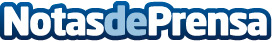 Schneider Electric vuelve a entrar en la lista Carbon Clean 200™ 2021 con el objetivo de avanzar en el camino hacia la energía limpiaSchneider Electric, líder mundial en la transformación digital de la gestión de la energía y la automatización, ha sido incluida de nuevo en la lista Carbon Clean 200™ de 2021 de empresas que cotizan en bolsa y que están liderando el sector, aportando soluciones para la transición a un futuro de energía limpiaDatos de contacto:Noelia Iglesias 935228612Nota de prensa publicada en: https://www.notasdeprensa.es/schneider-electric-vuelve-a-entrar-en-la-lista Categorias: Nacional Ecología E-Commerce Recursos humanos Sector Energético Digital http://www.notasdeprensa.es